Grade 2 Supply List - 2020/2021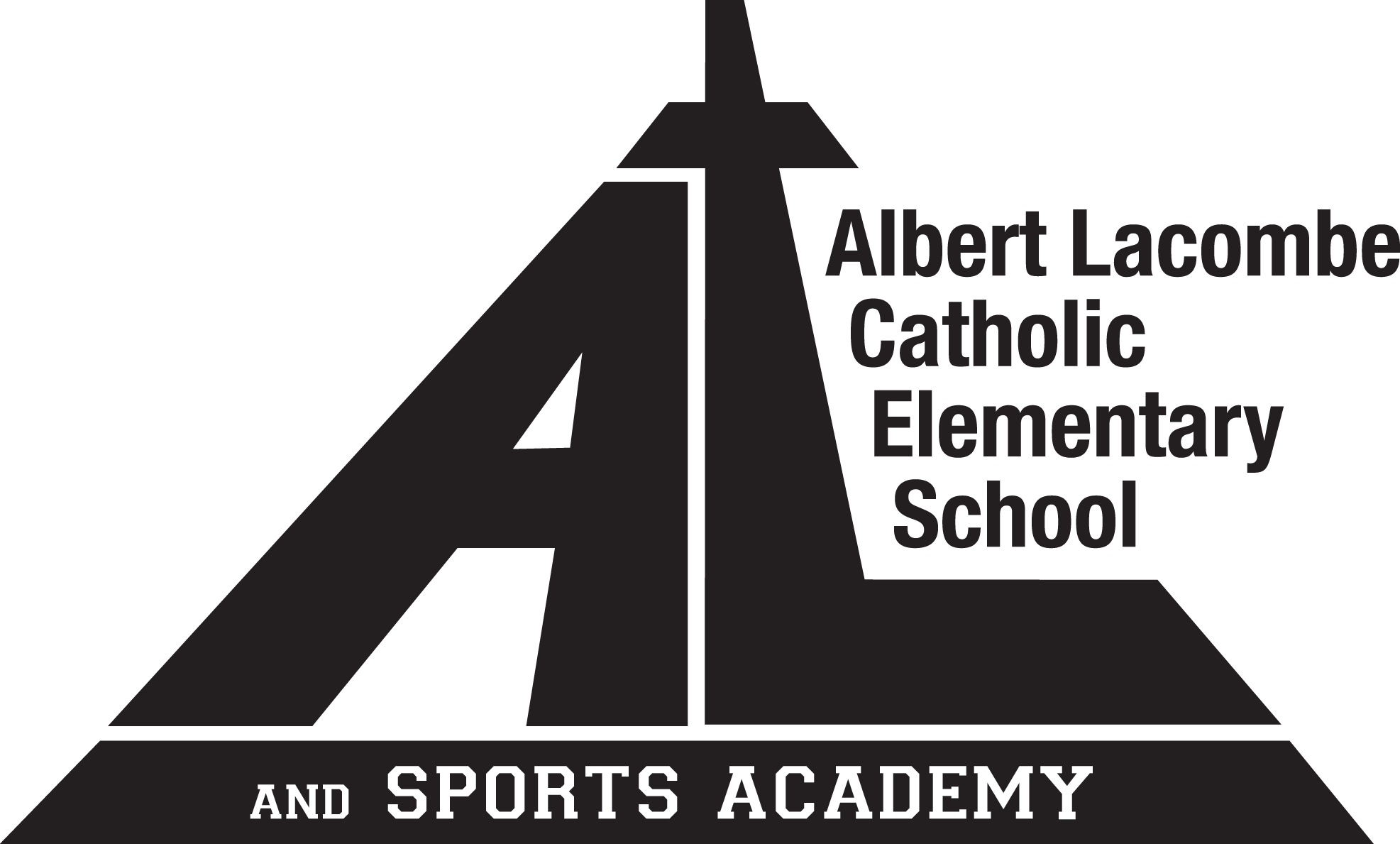 The following supplies are required for the first day of classes, Monday, August 31, 2020. It is important that the specified items be purchased to provide uniformity in the kind of supplies each child will have.Please label the following supplies and clothing individually: 12 	Duotangs * 2 green, 2 blue, 2 yellow, 2 red, 2 purple, 2 white -- colours are important! 1 	Half ruled - half plain - Hilroy Exercise Books 72 pages (23.1 x 18.1 cm)2	Full ruled page - Hilroy Exercise Books 72 pages (27.6 x 21.2 cm)24 	HB pencils, good quality, sharpened (not staples brand)4 	Hi-Liters - 2 yellow, 2 green4	Vinyl erasers (white)1 	Pkg. of Pencil Crayons (set of 24) sharpened1 	Pkg. of wax crayons (24)1	Pkg. non-permanent markers 1 	Watercolour paint set, 8 colors (Prang)1 	Pair of scissors (sharp, metal)1 	Pair white soled running shoes (these will be indoor shoes and gym shoes)4 	Large glue sticks1	Bottle of white glue, 120ml1      30cm clear plastic ruler1 	Computer Headphones labeled in a small Ziploc bag4 	Dry Erase Markers (Expo – fine tipped, various colours)* Pencil Box will be providedPlease do not label:1 	Boxes of Kleenex1     box of large Ziploc freezer 	bags (approx. 27 cm x 27 cm – 3.7L)1     Hand sanitizer 1 	Box of Small Ziploc BagsNOT MANDATORY BUT STRONGLY ENCOURAGEDA robust electronic device that students can use on a regular basis for learning.  They can customize the device with apps to suit their learning needs and preferences and, using Google Drive and their gsacrd Google email, access their work at school and outside of school.  A Chromebook-type of device or a laptop gives best functionality.  Please see the Albert Lacombe or GSACRD website under My Learning, My Device for more information.